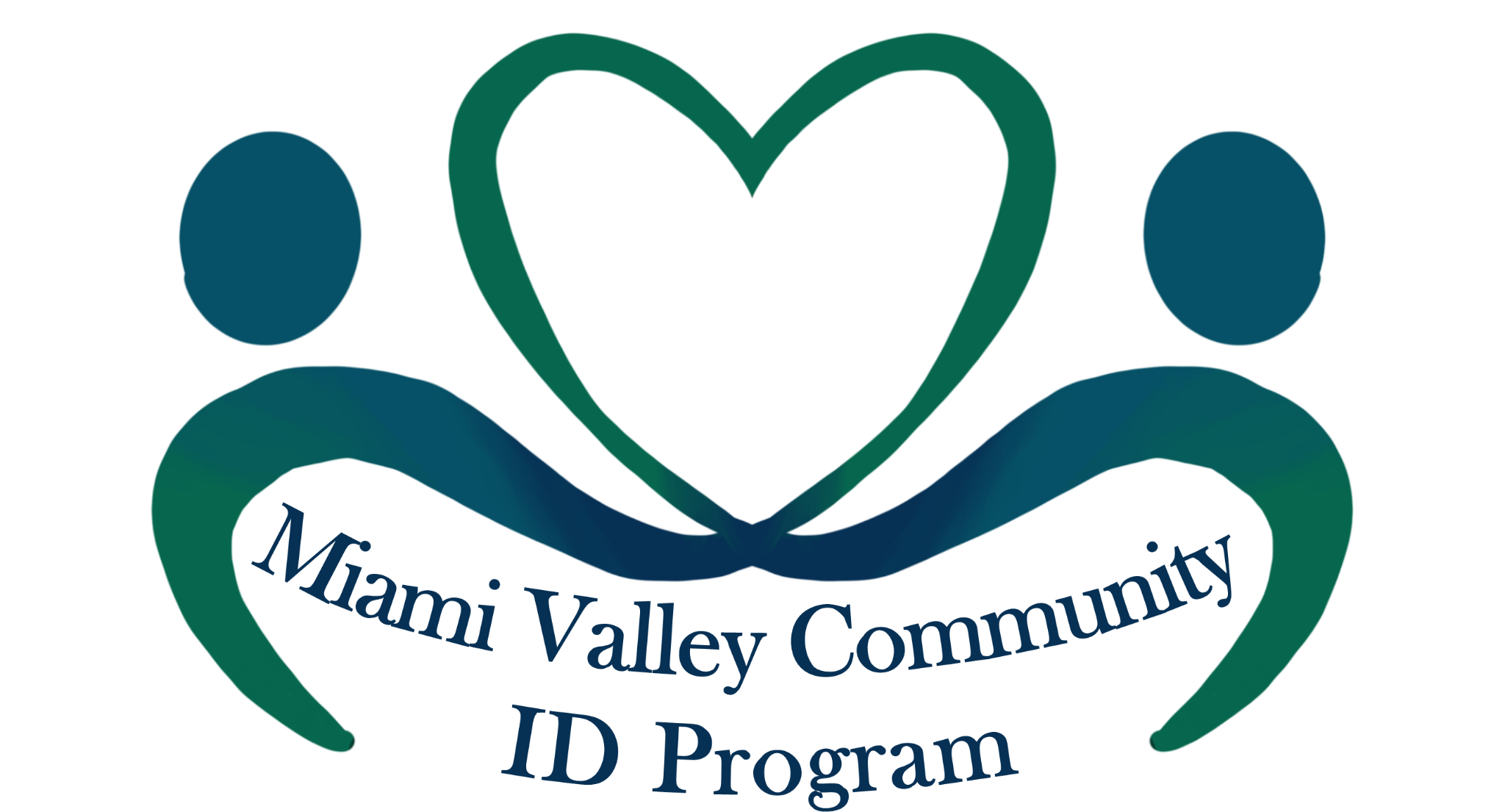 Do You Need A Valid Photo ID?                                                                                                                                                                                                                                                                                                               The Community ID is for ANY resident who may have limited access to government issued forms of identification, and for those who support a diverse and inclusive community. It is not a government issued form of ID or a driver’s license, but it is a verifiable form of identification that says you are a part of our community. It can be used as a tool by law enforcement, city agencies, health centers, schools, and businesses to better identify, serve, and protect you.  DATE:  Saturday, February 19 & Saturday, March 5, 2022TIME:   9:00 am – 12:00 pm. Doors open at 9:00 am. Mandatory orientation at 10:00 am.LOCATION:   Fellowship Hall of Westminster Presbyterian Church    125 N. Wilkinson St. Dayton, OH 45402REGISTRATION: Call (937) 333-1813 by February 15 to register for either date. Limit: 60 participants per dateREQUIRED ITEMS YOU MUST BRING WITH YOU:Photo ID (expired driver’s license, national ID card, matricula consular or other embassy ID, passport)Proof of residency (utility bill, rent agreement, medical record, bank statement)$5.00 cashTHE PROCESS:Once doors open you will receive a number and other necessary documents.Listen to the mandatory orientation about the benefits and limitations of the ID card, then engage in valuable dialogue with law enforcement and other community partners.  We will review your required documents, record your information into our ID database and take your picture.We will double check, print, and send your ID to your current address within 1-2 weeks.     For more information, email MiamiValleyCommunityID@gmail.com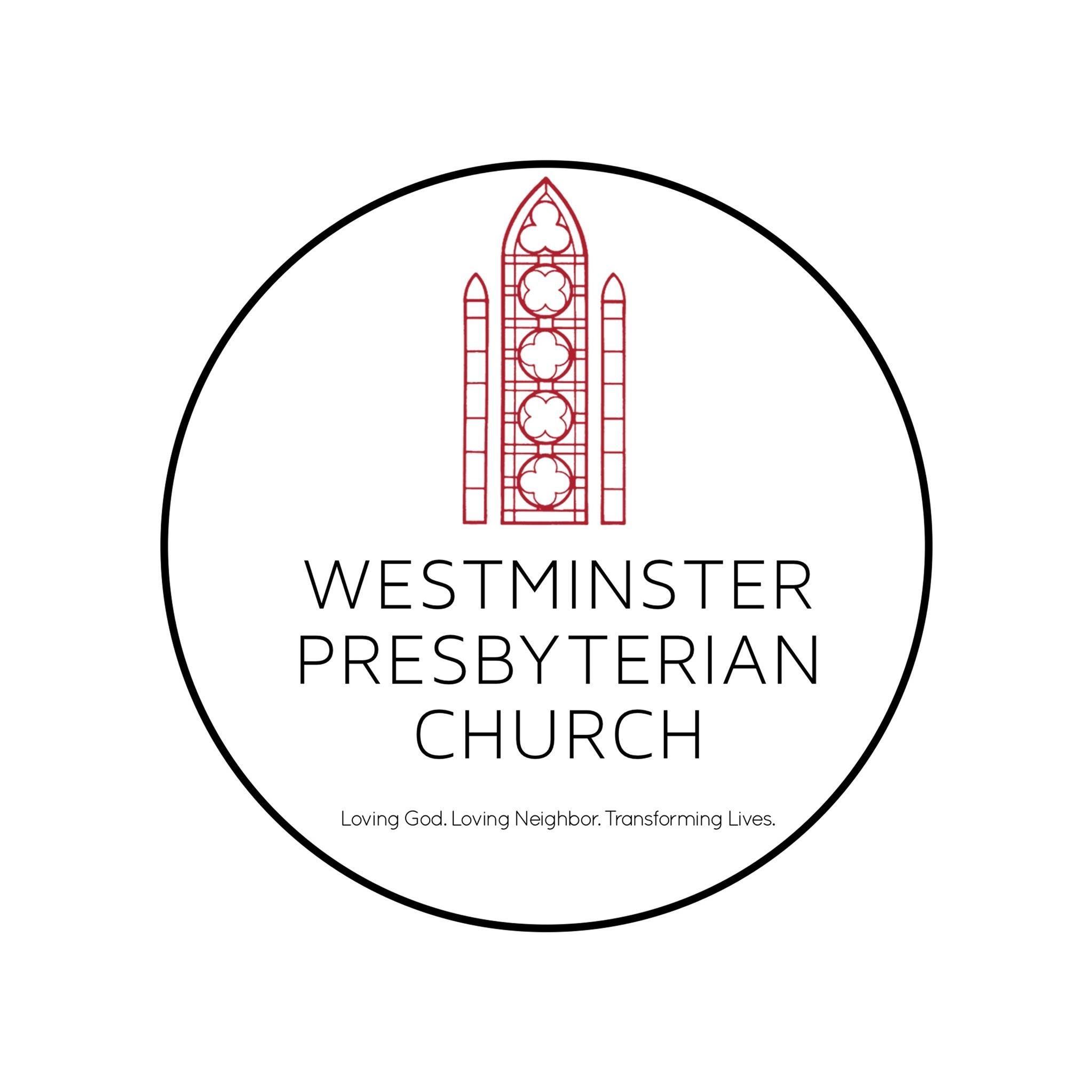 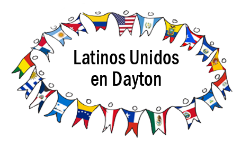 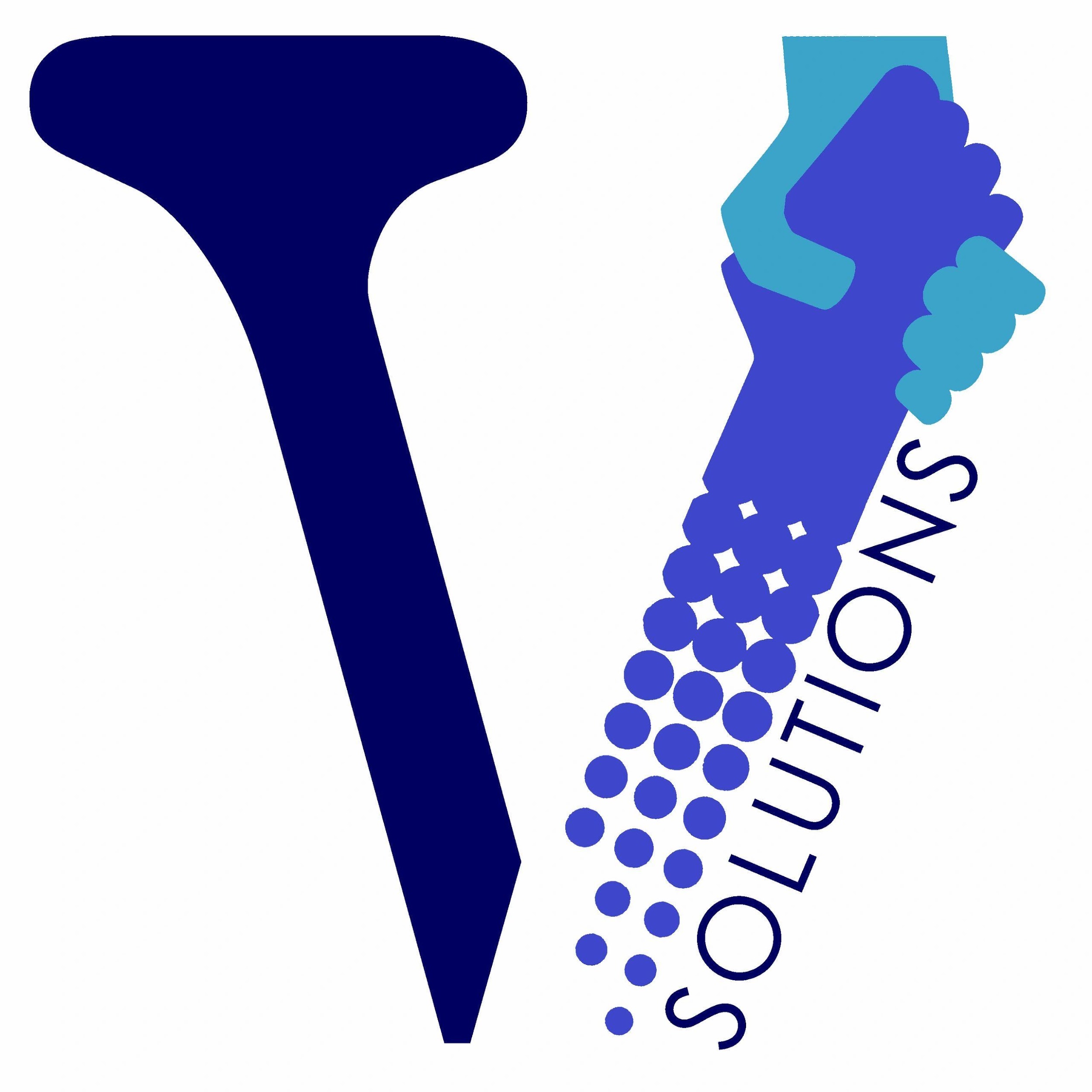 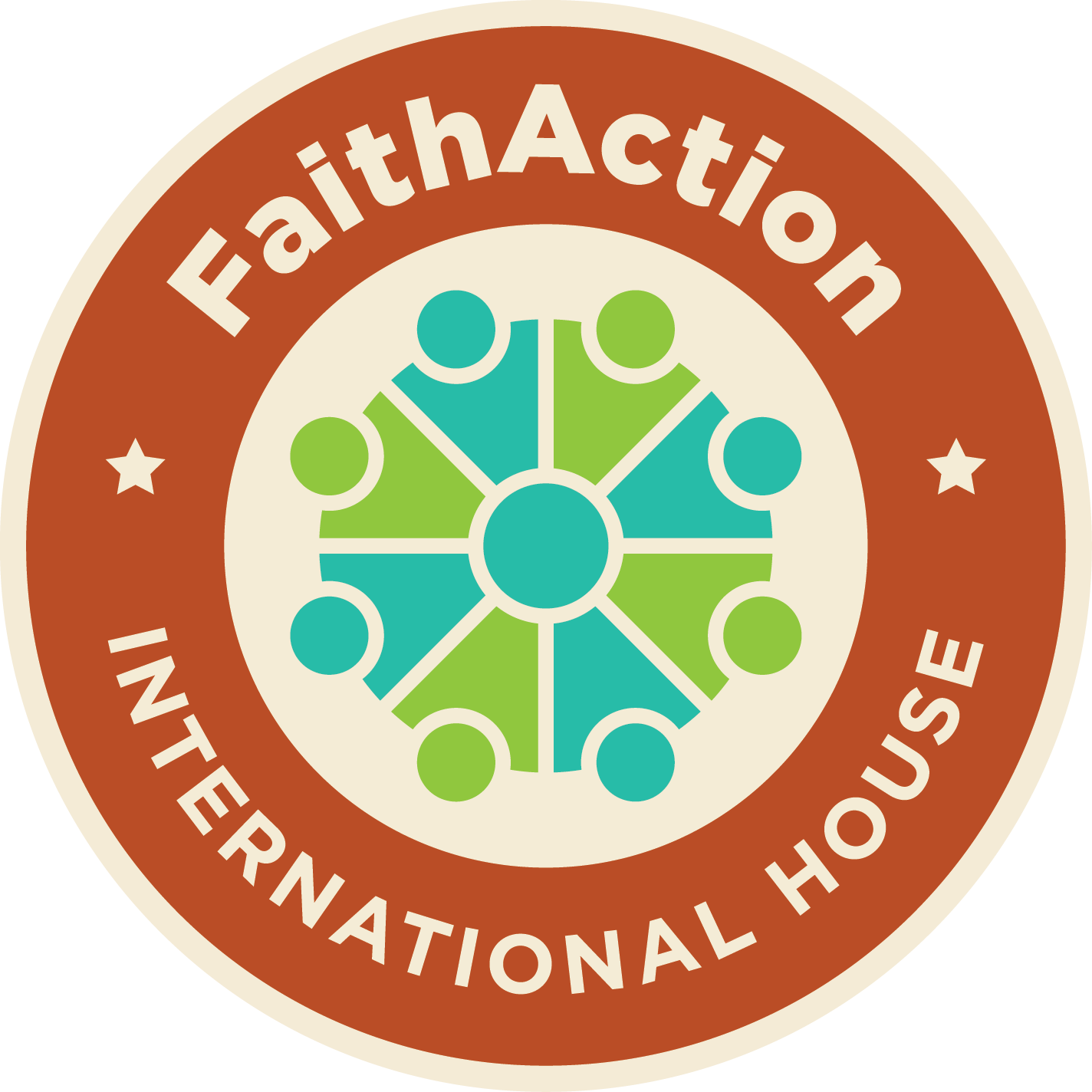 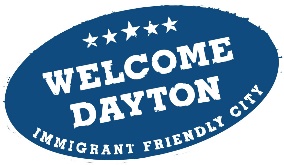 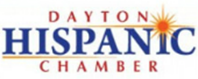 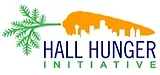 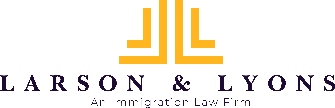 